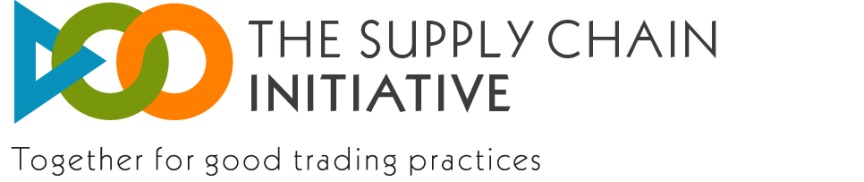 2015 SCI SurveyBelow you may find the whole questionnaire of the 2015 SCI Survey. It includes all the potential questions. Please note that the set of questions the respondents will have to answer to will depend on their responses to the previous questions and on whether they already took part in the 2014 Survey.Formålet med dette spørgeskema er at vurdere overensstemmelsen med dit firmas overholdelse af Supply Chain Initiative. Den omfattede periode er september 2014 til august 2015.

Udfyld venligst dette spørgeskema inden 16. oktober 2015.

Den webbaserede metodologi garanterer fortroligheden af dine svar. Kun undersøgelsesfirmaet vil have adgang til de afgivne oplysninger.

En europæisk rapport baseret på de samlede anonyme data bliver delt med de deltagende firmaer, når undersøgelsen er gennemført.

Vi har allerede udfyldt nogle af felterne baseret på dine registreringsoplysninger/sidste års undersøgelse. Kontrollér venligst disse, når du besvarer andre dele af spørgeskemaet, og ret eventuelle fejl.

Bemærk, at spørgsmålenes ordlyd kan afvige en smule fra den, der anvendes i rammen, for at gøre analysearbejdet nemmere.

Sætningen “The Principles of Good Practice” henviser til principperne for god praksis i vertikale forbindelser i fødevareforsyningskæden vedtaget d. 29. november 2011.Hvorfor er du ikke tilfreds med SCI?

Tak for din tid og hjælp til at indsamle fakta og tal vedrørende implementering af Supply Chain Initiative – Together for good trading practices.

Hvis du har spørgsmål til undersøgelsens indhold, bedes du sende en e-mail til jimbert@eurocoop.coop

Hvis du har tekniske problemer, bedes du kontakte jarias@dedicated.be

Markér venligst feltet "Godkend", og klik derefter på "Send".Firmaets demografiHvilket land besvarer du denne undersøgelse for?Hvor mange medarbejdere havde du i dit land i 2014?Hvad var din omsætning i dit land i 2014?Hvad var din balance i dit land i 2014?I hvilken del af fødevareforsyningskæden er dit firma aktivt i dette land?

[det foreslåede svar er baseret på dine registreringsoplysninger; ret venligst eventuelle fejl]Respekt overfor procesforpligtelser/uddannelse af relevante medarbejdere for at sikre overensstemmelse med The Principles of Good PracticeI sidste undersøgelse angav du, at du arrangerede uddannelse af dine medarbejdere. Har du – i år – arrangeret genopfriskningskurser?Har du planer om at arrangere genopfriskningskurser?I sidste undersøgelse angav du, at du har påbegyndt uddannelse af relevante medarbejdere, men ikke gennemført den. Har du gennemført uddannelsen i år?Hvornår har du planer om at gennemføre den?Uddannede du relevante medarbejdere for at sikre overensstemmelse med The Principles of Good Practice (som krævet af rammen)?Hvorfor har du ikke arrangeret uddannelse?Hvornår har du planer om at påbegynde uddannelsen?Hvor mange af dine medarbejdere er blevet undervist?

[Angiv venligst et tal]

Hvilken procentdel af dine medarbejdere er blevet undervist i forhold til det samlede antal medarbejdere, der skal undervises?

Hvem blandt dine medarbejdere er blevet undervist?

[mulighed for flere svar]Hvordan foregik undervisningen af medarbejderne?

[mulighed for flere svar]effektivitetoverskuelighedanvendelighedRespekt overfor procesforpligtelser/kommunikation af din tilmelding til dine forretningspartnereHar dit firma orienteret sine forretningspartnere om tilmeldingen til Supply Chain Initiative?Hvorfor ikke?Hvilke af nedennævnte værktøjer har I brugt til at orientere jeres forretningspartnere om firmaets engagement i Supply Chain Initiative?KonfliktløsningHar dit firma indgivet klager over handelspartnere vedrørende angivelige krænkelser af The Principles of Good Practice siden jeres tilmelding?Har dit firma løst problemet uformelt?Anvendte dit firma individuelle konfliktløsningsmuligheder eller samlede konflikter via en national dialogplatform?

[Angiv venligst antallet af klager]Anvendte dit firma individuelle konfliktløsningsmuligheder eller samlede konflikter via en national dialogplatform?

[Angiv venligst antallet af klager]individuelle konfliktløsningsmekanismersamlet konflikt via en national dialogplatformDa dit firma indgav (en) klage(r): Hvilke af følgende Principles of Good Practice blev angiveligt krænket?

[mulighed for flere svar]Kommerciel gengældelse/håndtering af klagerHar dit firma været udsat for kommerciel gengældelse af en handelspartner, der er tilmeldt Supply Chain Initiative,  efter I aktiverede en af de tilgængelige muligheder for konfliktløsning  i perioden fra september 2014 til august 2015?Hvor mange gange (i relation til det samlede antal klager, I har indgivet)

[Angiv venligst et tal]?

klager løstklager, som endnu ikke er løst0 %KonfliktløsningsmulighedKonfliktløsningsmulighedKonfliktløsningsmulighedKonfliktløsningsmulighedAntal klager, dit firma har indgivet, som blev løst siden jeres tilmelding Antal klager, dit firma har indgivet, som blev løst  inden for 4 måneder  kommercielt spor (problemet blev taget til et højere niveau i handelspartnerens kommercielle hierarki)internt konfliktløsningskontor hos handelspartnerenmæglingvoldgiftjurisdiktionelle metoder i henhold til nationale regler og forordninger0Klager modtagetHvor mange klager har I modtaget?

[Angiv venligst et tal]

Med hensyn til modtagne klager: Hvilke af følgende Principles of Good Practice er angiveligt blevet krænket?

[mulighed for flere svar]klager løstklager, som endnu ikke er løst0Antal klager, dit firma har modtaget, som blev løst siden jeres tilmelding Antal klager, dit firma har modtaget, som blev løst inden for 4 måneder kommercielt spor (problemet blev taget til et højere niveau i handelspartnerens kommercielle hierarki)internt konfliktløsningskontor hos handelspartnerenmæglingvoldgiftjurisdiktionelle metoder i henhold til nationale regler og forordninger0Tilfredshed og indflydelse på firmaetTror du, at Supply Chain Initiative (SCI) har bidraget til

[mulighed for flere svar]

det er for tidligt at bedømme værdien af SCISCI har ikke skabt kulturændringer i B2B-forholdetprocessen er for kompliceretandetKonklusionDe oplysninger, du giver, er fortrolige. For at hjælpe os med at sikre korrekt administration af undersøgelsen og eliminere risikoen for dobbelte besvarelser bedes du besvare spørgsmålene herunder.



Hvad er navnet på firmaet (nationalt firma):

I hvilket land eller hvilke lande driver I forretning i øjeblikket?

[mulighed for flere svar]Hvad er din stilling i firmaet?